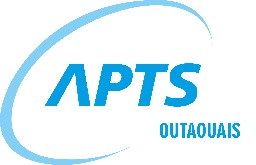 Formulaire de demande Don CommanditeDate de la demande :      Nom du membre qui fait la demande :      Titre d’emploi :                     Site de travail :                        Numéro de téléphone de jour :      Nom de l’activité concernée par la demande :      Organisme auquel se rattache l’activité :     Date(s) de réalisation de l’activité : Date :        Je m’engage à ce que l’activité soit tenue à l’intérieur d’un délai de deux mois suivant cette demande, à moins d’exception. À défaut, je comprends que des délais de traitement de ma demande s’appliqueront.Brève description de l’activité :      Montant ($) demandé :      De quelle(s) façon(s) serai(en)t utilisé(es) les fonds fournis par l’APTS?      Acceptez-vous d’afficher un logo, d’utiliser du matériel ou de porter un équipement affichant un logo de l’APTS?  Oui Non, pour quelle(s) raison(s) :      Date limite pour recevoir les fonds demandés :       Je confirme avoir pris connaissance de la politique dans sa globalité. Je m’engage à envoyer les pièces justificatives, si demandée, à outaouais@aptsq.com dès que l’activité a été réalisée.Signature : ______________________________________